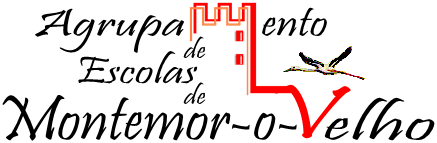 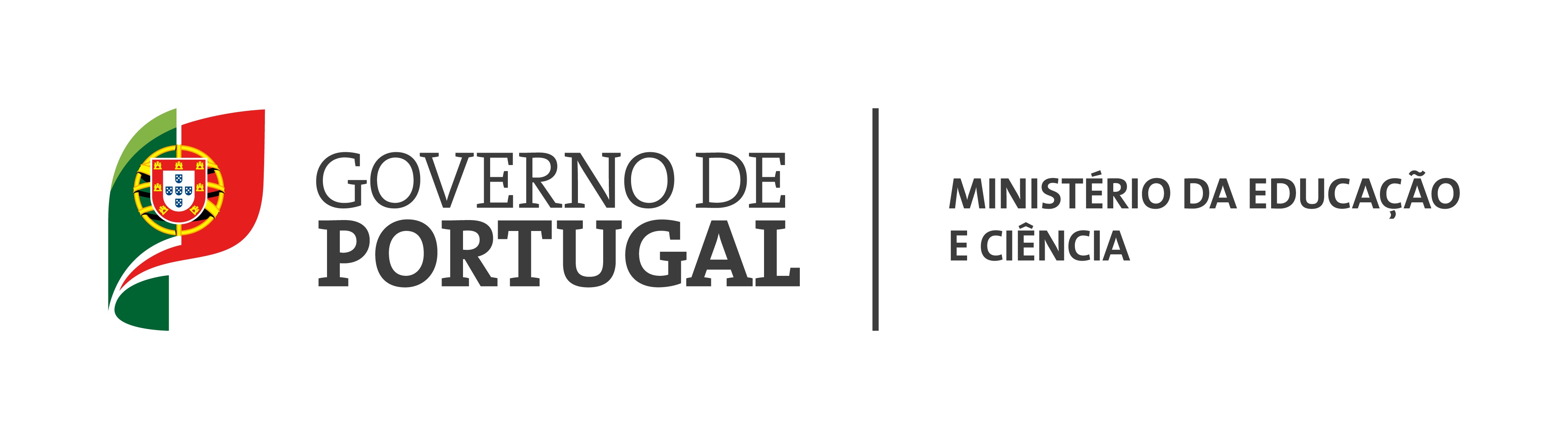 PLANIFICAÇÃO ANUAL DE EDUCAÇÃO VISUAL (DE ACORDO COM AS METAS CURRICULARES PARA A DISCIPLINA)7º ANO DE ESCOLARIDADE – TURMA AAno Letivo: 2014/20151º Período2º Período3º PeríodoTotaisN.º de aulas previstas26201864N.º de aulas para apresentação, avaliação diagnóstica e autoavaliação62210N.º de aulas para lecionação e avaliação de conteúdos20181654Domínios de referênciaObjetivos geraisDescritores de desempenhoTécnica1-Diferenciar materiais básicos de desenho técnico na representação e criação de formas. 1.1: Desenhar objetos simples presentes no espaço envolvente, utilizando materiais básicos de desenho técnico (papel, lápis, lapiseira, régua, esquadros, transferidor, compasso). Técnica1-Diferenciar materiais básicos de desenho técnico na representação e criação de formas. 1.2: Registar e analisar as noções de escala nas produções artísticas, nos objetos e no meio envolvente (redução, ampliação, tamanho real). Técnica1-Diferenciar materiais básicos de desenho técnico na representação e criação de formas. 1.3: Desenvolver formas artificiais à escala da mão, do corpo e do espaço vivencial imediato e conhecer a noção de sombra própria e de sombra projetada. Técnica2-Conhecer formas geométricas no âmbito dos elementos da representação. 2.1: Empregar propriedades dos ângulos em representações geométricas (traçado da bissetriz, divisão do ângulo em partes iguais). Técnica2-Conhecer formas geométricas no âmbito dos elementos da representação. 2.2: Utilizar circunferências tangentes na construção de representações plásticas (tangentes externas e internas, reta tangente à circunferência, linhas concordantes). Técnica2-Conhecer formas geométricas no âmbito dos elementos da representação. 2.3: Desenhar diferentes elementos, tais como espirais (bicêntrica, tricêntrica, quadricêntrica), ovais, óvulos (eixo menor e eixo maior) e arcos (volta inteira/romano, ogival, curva e contracurva, abatido). Técnica3-Relacionar sistemas de projeção e codificação na criação de formas. 3.1: Distinguir formas rigorosas simples, utilizando princípios dos sistemas de projeção (sistema europeu: vistas de frente, superior, inferior, lateral direita e esquerda, posterior; plantas, alçados). Técnica3-Relacionar sistemas de projeção e codificação na criação de formas. 3.2: Conceber objetos/espaços de baixa complexidade, integrando elementos de cotagem e de cortes no desenho (linha de cota, linha de chamada, espessuras de traço). Técnica3-Relacionar sistemas de projeção e codificação na criação de formas. 3.3: Aplicar sistematizações geométricas das perspetivas axonométricas (isometria, dimétrica e cavaleira). Técnica4-Dominar a aquisição de conhecimento geométrico. 4.1: Desenvolver ações orientadas para a decomposição geométrica das formas, enumerando e analisando os elementos que as constituem. Técnica4-Dominar a aquisição de conhecimento geométrico. 4.2: Desenvolver capacidades que evidenciem objetivamente a compreensão da estrutura geométrica do objeto. Representação5-Dominar instrumentos de registo, materiais e técnicas de representação. 5.1: Selecionar instrumentos de registo e materiais de suporte em função das características do desenho (papel: textura, capacidade de absorção, gramagem; lápis de grafite: graus de dureza; pincéis). Representação5-Dominar instrumentos de registo, materiais e técnicas de representação. 5.2: Utilizar corretamente diferentes materiais e técnicas de representação na criação de formas e na procura de soluções (lápis de cor, marcadores, lápis de cera, pastel de óleo e seco, tinta da china, guache, aguarela, colagem). Representação6-Reconhecer o papel do desenho expressivo na representação de formas. 6.1: Explorar e aplicar processos convencionais do desenho expressivo na construção de objetos gráficos (linhas de contorno: aparentes e de configuração; valores claro/escuro: sombra própria e projetada; medidas e inclinações). Representação6-Reconhecer o papel do desenho expressivo na representação de formas. 6.2: Desenvolver e empregar diferentes modos de representação da figura humana (captar a proporção da figura e do rosto; relações do corpo com os objetos e o espaço). Representação7-Aplicar tecnologias digitais como instrumento de representação. 7.1: Distinguir vários tipos de tecnologias digitais e as suas potencialidades como ferramenta de registo. Representação7-Aplicar tecnologias digitais como instrumento de representação. 7.2: Explorar registos de observação documental através das tecnologias digitais (imagem digital; fotografia digital: composição ou enquadramento, formato, ponto de vista, planos, iluminação; vídeo digital: planos de ação, movimentos de câmara). Representação8-Dominar tipologias de representação expressiva. 8.1: Desenvolver ações orientadas para a representação da realidade através da perceção das proporções naturais e das relações orgânicas. Representação8-Dominar tipologias de representação expressiva. 8.2: Representar objetos através da simplificação e estilização das formas. Discurso9-Compreender a noção de superfície e de sólido. 9.1: Descrever o processo de criação de superfícies e de sólidos (geratriz e diretriz). Discurso9-Compreender a noção de superfície e de sólido. 9.2: Enumerar tipos de superfícies (plana, piramidal, paralelepipédica, cónica, cilíndrica e esférica) e sólidos (pirâmides, paralelepípedos, prismas, cones, cilindros e esferas). Discurso10-Distinguir elementos de construção de poliedros 10.1: Reconhecer a diferença entre polígono e poliedro. Discurso10-Distinguir elementos de construção de poliedros 10.2: Descrever os elementos de construção de poliedros (faces, arestas e vértices). Discurso10-Distinguir elementos de construção de poliedros 10.3: Identificar tipos de poliedros (regulares e irregulares) no envolvente. Discurso11-Compreender e realizar planificações geométricas de sólidos 11.1: Distinguir sólidos planificáveis de não planificáveis. Discurso11-Compreender e realizar planificações geométricas de sólidos 11.2: Realizar planificações de sólidos (poliedros: poliedros regulares, prismas e pirâmides; cones; cilindros). Discurso12-Dominar tipologias de discurso geométrico bi e tridimensional. 12.1: Desenvolver ações orientadas para a compreensão dos elementos construtivos, que agregados cumprem uma função de reciprocidade e coexistência. Discurso12-Dominar tipologias de discurso geométrico bi e tridimensional. 12.2: Identificar e aplicar figuras geométricas, que aparecendo num mesmo encadeamento lógico, permitem compor diferentes sólidos. Projeto13-Explorar princípios básicos do Design e da sua metodologia. 13.1: Analisar e valorizar o contexto em que surge o design (evolução histórica, artesanato, produção em série indiscriminada, a primeira escola: Bauhaus, objetos de design, etc.). Projeto13-Explorar princípios básicos do Design e da sua metodologia. 13.2: Reconhecer e descrever a metodologia do design (enunciação do problema, estudo de materiais e processos de fabrico, pesquisa formal, projeto, construção de protótipo, produção). Projeto13-Explorar princípios básicos do Design e da sua metodologia. 13.3: Identificar disciplinas que integram o design (antropometria, ergonomia, etc.). Projeto14-Aplicar princípios básicos do Design na resolução de problemas. 14.1: Distinguir e analisar diversas áreas do design (design comunicação, produto e ambientes). Projeto14-Aplicar princípios básicos do Design na resolução de problemas. 14.2: Desenvolver soluções criativas no âmbito do design, aplicando os seus princípios básicos, em articulação com áreas de interesse da escola. Projeto15-Reconhecer o papel da observação no desenvolvimento do projeto. 15.1: Desenvolver ações orientadas para a observação, que determinam a amplitude da análise e asseguram a compreensão do tema. Projeto15-Reconhecer o papel da observação no desenvolvimento do projeto. 15.2: Identificar no âmbito do projeto, componentes e fases do problema em análise.  Os diferentes conteúdos a desenvolver na Educação Visual não pressupõem uma abordagem sequencial (Currículo Nacional do Ensino Básico, 2001). Assim sendo, o facto de os conteúdos enunciados neste documento se encontrarem organizados de acordo com uma determinada estrutura não significa que essa ordem seja um critério a seguir sistematicamente.Os conteúdos serão seleccionados de acordo com o tema e o produto que se pretende obter em cada uma das Unidades de Trabalho / Unidades Didáticas. No decorrer do ano lectivo serão desenvolvidas Unidades de Trabalho em torno dos interesses dos alunos e a comemoração de algumas datas (Ex: Natal, Carnaval, Dia do Ambiente,…).UNIDADES DE TRABALHO / UNIDADES DIDÁTICAS1.º Período2.º Período3.º PeríodoUNIDADES DE TRABALHO / UNIDADES DIDÁTICASDesenvolvimento de Unidades de Trabalho em torno dos interesses dos alunos e a comemoração de algumas datas (Ex: Natal)Desenvolvimento de Unidades de Trabalho em torno dos interesses dos alunos e a comemoração de algumas datas (Ex: Carnaval)Desenvolvimento de Unidades de Trabalho em torno dos interesses dos alunos e a comemoração de algumas datas (Ex: Dia do Ambiente)